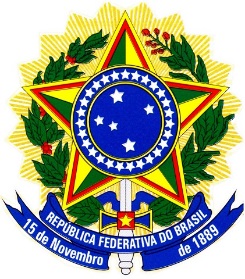 COMUNICADO 09/2019 – CSPPOLÍTICA DE ASSISTÊNCIA ESTUDANTILPROGRAMA DE AUXÍLIO-PERMANÊNCIA EDITAL 102/2019 PAP 1º SEMESTRECÂMPUS SUZANOInscrições Deferidas1. A Coordenadoria Sociopedagógica informa que as inscrições para o PAP 102/2019 dos alunos indicados abaixo encontram-se DEFERIDAS sem nenhuma pendência. Os alunos deverão aguardar a lista final de classificação.(SZ3001377)(SZ1720988)(SZ184010X)(SZ3001814)(SZ1840088)(SZ1850091)(SZ3001865)(SZ1850661)(SZ1840053)(SZ184038X)(SZ1850644)(SZ1821008)(SZ166011X)(SZ1660411)(SZ1850822)(SZ1840223)(SZ1840002)(SZ1562169)(SZ1840932)(SZ1662317)(SZ3000427)(SZ1840061)(SZ1850717)(SZ1761579)(SZ3001822)(SZ1662074)(SZ1750089)(SZ1761544)(SZ1560913)(SZ3000281)(SZ1761013)(SZ3000478)(SZ3002331)(SZ3001903)(SZ1840151)(SZ1840151)(SZ1840355)(SZ1660233)(SZ1821393)(SZ1660195)(SZ184007X)(SZ1720775)(SZ1750909)(SZ1850831)(SZ1662261)(SZ3000621)(SZ1760769)(SZ1820613)(SZ3001679)(SZ1850121)(SZ1850521)(SZ3001521)(SZ1850181)(SZ1761358)(SZ1850393)(SZ3000958)(SZ1820991)(SZ1660691)(SZ1840797)(SZ1850792)(SZ3001539)(SZ300239X)(SZ1840991)(SZ1821491)(SZ1850024)(SZ1820885)(SZ1760653)(SZ3000681)(SZ1750054)(SZ1660969)(SZ184069X)(SZ1850903)(SZ1840274)(SZ1660829)(SZ172004X)(SZ3001075)(SZ3000907)(SZ185075X) (SZ1850172)(SZ3000265)(SZ1660128)(SZ1661671)(SZ185058X)(SZ176103X)(SZ1820028)(SZ1840894)(SZ1820753)(SZ3000249)(SZ1840134)(SZ1840282)(SZ3001741)(SZ1750801)(SZ3000231)(SZ1850342) (SZ1840321)(SZ3000753)(SZ3002403)(SZ182001X)(SZ1720228)(SZ1840037)(SZ1820281)(SZ1840347)(SZ3000273)(SZ1560077)(SZ1762168)(SZ1850539)(SZ1720309)(SZ3001717)(SZ1850075)(SZ1840606) (SZ1821431)(SZ1840916)(SZ1850466)(SZ1762265)(SZ1720091)(SZ3001636)(SZ1661086)(SZ156210X)(SZ3001857)(SZ1662112)(SZ1561316)(SZ1762222)(SZ1760114)(SZ300127X)(SZ3000966)(SZ1720198)(SZ3000613)(SZ1850148)(SZ1940961)(SZ1762087)(SZ3001024)(SZ1820192)(SZ175064X)(SZ1940406)(SZ1940627)(SZ3004031)(SZ172083X)(SZ1750607)(SZ3004821)(SZ1840665)(SZ1880225)(SZ1940058)(SZ1921495)(SZ1920235)(SZ182094X)(SZ1662163)(SZ1921479)(SZ1940074)(SZ3004414)(SZ1850211)(SZ1560441)(SZ3002853)(SZ1720121)(SZ1940295)(SZ3004074)(SZ3002993)(SZ3002471)(SZ1920324)(SZ3002497)(SZ1850776)(SZ3001342)(SZ3003744)(SZ1760751)(SZ3004333)(SZ1750721)(SZ3004058)(SZ3005101)(SZ1850547)(SZ1840746)(SZ1840789)(SZ1920316)(SZ176165X)(SZ1850318)(SZ3001105)(SZ3005071)(SZ1840886)(SZ1750704)(SZ1850156)(SZ3001661)(SZ1940872)(SZ3001695)(SZ3004007)(SZ176005X)(SZ175078X)(SZ185027X)(SZ3004988)(SZ3002055)(SZ1920111)(SZ1940376)(SZ3002411)(SZ3004503)(SZ1760963)(SZ1821474)(SZ1920197)(SZ1820621)(SZ1762117)(SZ3005062)(SZ1720236)(SZ1650301)(SZ1762206)(SZ3004511)(SZ3003761)(SZ300029X)(SZ1940155)(SZ194035X)(SZ1840924)(SZ1921312)(SZ1850431)(SZ1940775)(SZ1750976)(SZ3004023)(SZ1720171)(SZ1940741)(SZ1720937)(SZ1821211)(SZ1821521)(SZ3003078)(SZ3004228)(SZ1760602)(SZ1821318)(SZ1850687)(SZ1850334)(SZ1940643)(SZ3005097)(SZ3003078)(SZ3004228)(SZ1760602)(SZ1821318)(SZ1850687)(SZ1850334)(SZ1940643)(SZ3005097)(SZ1850229)(SZ3000486)(SZ194083X)(SZ3003965)(SZ3002241)(SZ1920391)(SZ3003876)(SZ1940147)(SZ1940732)(SZ1850016)(SZ3004651)(SZ1940911)(SZ3000605)(SZ3002942)(SZ3003698)(SZ1762281)(SZ3003906)(SZ1940015)(SZ300290X)(SZ1850326)(SZ1850423)(SZ1940899)(SZ1920022)(SZ300337X)(SZ1720651)(SZ300371X)(SZ1850369)(SZ3002888)(SZ300435X)(SZ3001318)(SZ3003728)(SZ3004791)(SZ1940716)(SZ1820346)(SZ1840819)(SZ3003329)(SZ1921436)(SZ1720295)(SZ3004708)(SZ1921274)(SZ1760939)(SZ1720678)(SZ3004899)(SZ1940651)(SZ172066X)(SZ3001407)(SZ3003469)(SZ1720929)(SZ1740334)(SZ1850377)(SZ1760301)(SZ1661086)(SZ3001032)(SZ3004368)(SZ3001547)(SZ3004805)(SZ194097X)(SZ1762044)(SZ1850296)(SZ1821458)(SZ3004309)(SZ1750615)(SZ3005089)O prontuário NÃO IMPLICA CONTEMPLAÇÃO, DEVERÃO AGUARDAR OS PRÓXIMOS COMUNICADOS.Atenciosamente,